Jak změřit a zakreslit zahradu ve 3 krocíchSituační plán zahradyZměření zahrady - nestačí jen nakreslit hrubý náčrtekCo ze stávajících věcí musí nutně zůstat (garáž, příjezdová cesta, kůlna atd.), s čím se nedá hnout nebo s čím nechcete zásadně hnout (altán, jezírko, cestička apod.).Co byste naopak chtěli nově v zahradě mít (lavička, vodní prvek, pergola, krb…).MěřeníBudeme potřebovat pásmo 30-50m dlouhé, 5 metrový metr a vodováhu a úhelník.1. Zakreslete důmNejdříve si zakreslete pozici domu, oken a dveří vedoucích do zahrady, předzahrádky nebo na dvorek. 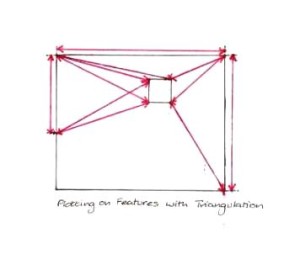 2. Půdorys zahradyZměříme obvodové strany zahrady a pro kontrolu měření i úhlopříčky. Jestliže některá strana zahrady je lépe přístupná z vnějšku, změřte ji odtamtud.3. ObjektyZakreslit i objekty v zahradě - vše, co chcete, aby v zahradě zůstalo, nebo to s čím se nedá hnout (příjezdová cesta, kůlna, strom apod.).Zakreslení v měřítkuměřítko 1:50, 1:100, 1:200 atd.- záleží na velikosti zahrady a na tom, jak moc velké detaily chcete zakreslovat. Měřítko 1:100 znamená, že 1 cm na papíře je 1 metr ve skutečnosti. návrh celé zahrady -  1:100,1:200. konkrétní detail - 1:50poměrové pravítko - má několik stupnic v těch nejpoužívanějších měřítkách a  práci velmi usnadní a urychlíPomocí pravítka a kružítka zakreslete všechny naměřené hodnoty a získáte přesný plán zahradynež začnete do svého plánku zkoušet různé varianty rozvržení zahrady, je dobré si pořídit několik kopií prázdného plánuPokuste se podle návodu zakreslit plán zahrady zadání: obdélníková parcela 20*30m, dům 5*8mZakreslete dům a navrhněte cesty, stromy, záhony, případně terasy, bazén, altán nebo pergolu apod.Nezapoměňte vytvořit legendu 